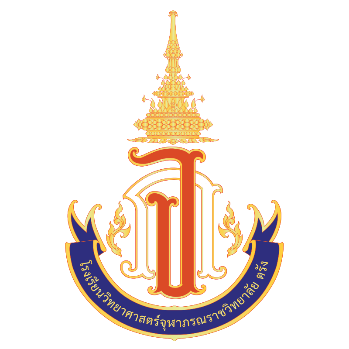 แบบรายงานการติดตามและประเมินผลโครงการไตรมาส 1-2 ประจำปีงบประมาณ 2565กลุ่มงาน...................โรงเรียนวิทยาศาสตร์จุฬาภรณราชวิทยาลัย ตรังแบบสรุปผลการติดตามและประเมินผลโครงการไตรมาส 1-2  ปีงบประมาณ 2565ตอนที่ 1 ข้อมูลทั่วไปของผู้รายงาน	ชื่อ.................................................................ตำแหน่ง.....................................ปฏิบัติงาน.....................................	กลุ่มงาน........................................................กลุ่มบริหาร................................ตอนที่ 2 ข้อมูลสรุปผลการติดตามและประเมินผลโครงการสรุปผลการดำเนินงานตามโครงการ  ไตรมาส 1-2 ปีงบประมาณ 2565จำนวนโครงการตามแผนปฏิบัติการ      รวมจำนวน ...........โครงการ  1.1 โครงการที่ดำเนินการเสร็จสิ้น             จำนวน ...........โครงการ 1.2 โครงการที่ไม่ได้ดำเนินการ                 จำนวน ...........โครงการ       โครงการที่ไม่ได้ดำเนินการคือ 1.2.1 โครงการ...............................................................................................             ไม่ได้ดำเนินการ เนื่องจาก.........................................................................................................1.2.2 โครงการ...............................................................................................             ไม่ได้ดำเนินการ เนื่องจาก.........................................................................................................ผลการใช้งบประมาณงบประมาณที่ได้รับจัดสรร  จำนวน............................บาทมีการเบิกจ่ายงบประมาณ  จำนวน............................บาท      คิดเป็น ร้อยละ.............งบประมาณคงเหลือ         จำนวน............................บาท ข้อเสนอแนะ/ข้อควรพัฒนาและแนวทางการพัฒนาให้สูงขึ้น…………………………………………………………………………………………………………………………………………………….……………………………………………………………………………………………………………………………………………………………………….……………………………………………………………………………………………………………………………………………………………………….……………………………………………………………………………………………………………………………………………………………………….……………………………………………………………………………………………………………………………………………………………………….……………………………………………………………………………………………………………………………………………………………………….……………………………………………………………………………………………………………………………………………………………………….ข้อคิดเห็น/ข้อเสนอแนะอื่นๆ เกี่ยวกับการติดตามและประเมินผลโครงการ…………………………………………………………………………………………………………………………………………………….……………………………………………………………………………………………………………………………………………………………………….……………………………………………………………………………………………………………………………………………………………………….……………………………………………………………………………………………………………………………………………………………………….……………………………………………………………………………………………………………………………………………………………………….……………………………………………………………………………………………………………………………………………………………………….แบบการติดตามและประเมินผลโครงการโครงการ/กิจกรรม.........................................................................................ตอนที่ 1 ผู้รับผิดชอบ  ชื่อ.................................................................ตำแหน่ง.....................................       ปฏิบัติงาน.......................................................................................................		       กลุ่มงาน........................................................กลุ่มบริหาร................................ตอนที่ 2 การประเมินผลโครงการ	2.1 วัตถุประสงค์		       บรรลุตามวัตถุประสงค์ของโครงการ  		       ไม่บรรลุตามวัตถุประสงค์ของโครงการ	  	                 เพราะ...................................................................................................................................................................................................................................................................................................................................................................................................................................................................................................................................	2.2 ระยะเวลาในการดำเนินกิจกรรม          ตามแผนที่กำหนด                   ไม่เป็นไปตามแผนที่กำหนด	2.3 การเบิกจ่ายงบประมาณ                   มีการเบิกจ่ายงบประมาณ           ยังไม่มีการเบิกจ่าย    	2.4 งบประมาณที่ได้รับอนุมัติ ........................บาท  เบิกจ่ายจริง....................บาท คิดเป็นร้อยละ..........	2.5 ผลการดำเนินงานตามตัวชี้วัดความสำเร็จ	2.6 ปัญหา/อุปสรรคในการดำเนินโครงการ	     ..................................................................................................................................................................................................................................................................................................................................................................	2.7 ข้อเสนอแนะ/ข้อควรพัฒนา	     ..................................................................................................................................................................................................................................................................................................................................................................	2.8 แนวทางการพัฒนาให้สูงขึ้น	     ..................................................................................................................................................................................................................................................................................................................................................................									ลงชื่อ.....................................................										ผู้รับผิดชอบโครงการภาพกิจกรรมที่โครงการ/กิจกรรมงปม.ที่ใช้ผู้รับผิดชอบการดำเนินงานการดำเนินงานผลการใช้จ่ายงบประมาณผลการใช้จ่ายงบประมาณผลการดำเนินงานตามตัวชี้วัดผลการดำเนินงานตามตัวชี้วัดที่โครงการ/กิจกรรมงปม.ที่ใช้ผู้รับผิดชอบไม่ได้ดำเนินงานดำเนินงานเสร็จสิ้นยังไม่ได้เบิกจ่ายเบิกจ่ายเรียบร้อยบรรลุไม่บรรลุตัวชี้วัดความสำเร็จค่าเป้าหมายค่าเป้าหมายผลการดำเนินงานตัวชี้วัดความสำเร็จเชิงปริมาณเชิงคุณภาพผลการดำเนินงาน